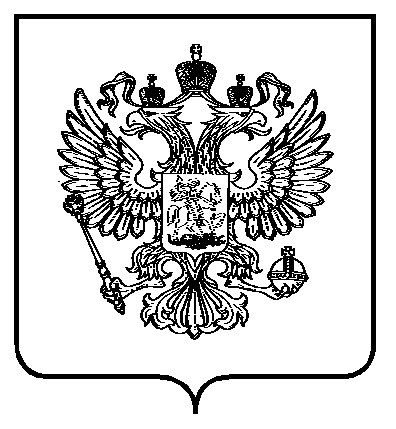 О внесении изменений в Федеральные нормы и правила в области промышленной безопасности «Правила безопасности опасных производственных объектов, на которых используются подъемные сооружения», утвержденные приказом Федеральной службы 
по экологическому, технологическому и атомному надзору 
от 12 ноября 2013 г. № 533В соответствии с подпунктом 5.2.2.16(1) Положения о Федеральной службе 
по экологическому, технологическому и атомному надзору, утвержденного постановлением Правительства Российской Федерации от 30 июля 2004 г. 
№ 401 (Собрание законодательства Российской Федерации, 2004, № 32, ст. 3348; 2006, № 5, ст. 544; № 23, ст. 2527; № 52, ст. 5587; 2008, № 22, ст. 2581; № 46,
 ст. 5337; 2009, № 6, ст. 738; № 33, ст. 4081; № 49, ст. 5976; 2010, № 9, ст. 960; 
№ 26, ст. 3350; № 38, ст. 4835; 2011, № 6, ст. 888; № 14, ст. 1935; № 41, ст. 5750; 
№ 50, ст. 7385; 2012, № 29, ст. 4123; № 42, ст. 5726; 2013, № 12, ст. 1343; № 45, 
ст. 3822; 2014, № 2, ст. 108; № 35, ст. 4773; 2015, № 2, ст. 491; № 4, ст. 661; 2016, № 28, ст. 4741; № 48, ст. 6789; 2017, № 12, ст. 1729; № 26, ст. 3847), приказываю:Утвердить прилагаемые изменения, которые вносятся в Федеральные нормы и правила в области промышленной безопасности «Правила безопасности опасных производственных объектов, на которых используются подъемные сооружения», утвержденные приказом Федеральной службы по экологическому, технологическому и атомному надзору от 12 ноября 2013 г. № 533 (зарегистрирован Министерством юстиции Российской Федерации 
31 декабря 2013 г., регистрационный № 30992; Бюллетень нормативных актов федеральных органов исполнительной власти, 2014, № 8; официальный интернет-портал правовой информации http://www.pravo.gov.ru, 25.05.2016).Руководитель                                                                                                А.В. АлёшинУтверждены приказом Федеральной службы по экологическому, технологическому и атомному надзору от «   » ___________2018 г. № _____      ИЗМЕНЕНИЯ,в Федеральные нормы и правила в области промышленной безопасности «Правила безопасности опасных производственных объектов, на которых используются подъемные сооружения», утвержденные приказом Федеральной службы по экологическому, технологическому и атомному надзору от 12 ноября 2013 г. № 533В пункте 3:подпункт «л» изложить в следующей редакции:«л) тару для транспортировки грузов, за исключением специальной тары, применяемой в металлургическом производстве (ковшей, мульдов), а также специальной тары, используемой в морских и речных портах;».В пункте 4:подпункт «а» изложить в следующей редакции:«а) применяемые в интересах обороны и безопасности государства, гражданской и территориальной обороны или относящиеся к вооружению и военной технике, кроме ПС общепромышленного назначения, перечисленных в пункте 3 настоящих ФНП и предназначенных только для транспортировки обычных грузов и кроме ПС, применяемых на ОПО, эксплуатируемых организациями Государственной корпорации по атомной энергии «Росатом» (далее – Госкорпорация «Росатом»), при разработке, изготовлении, испытании, эксплуатации и утилизации ядерного оружия и ядерных установок военного назначения;».Пункт 5 изложить в следующей редакции:«5. Подтверждение соответствия ПС, на которые распространяются требования Технического регламента ТР ТС 010/2011 и Технического регламента «О безопасности колесных транспортных средств», осуществляется в соответствии с требованиями указанных технических регламентов, а в случаях, указанных в пунктах 260 - 275 настоящих ФНП, - в соответствии с требованиями этих пунктов, за исключением ПС, применяемых на ОПО, эксплуатируемых организациями Госкорпорацией «Росатом» при разработке, изготовлении, испытании, эксплуатации и утилизации ядерного оружия и ядерных установок военного назначения, подтверждение соответствия которых осуществляется в соответствии с требованиями документов по стандартизации ядерно-оружейной продукции. а также процессов и иных объектов стандартизации, связанных с такой продукцией».Пункт 12 дополнить новым абзацем следующего содержания:«Для ПС, применяемых на ОПО, эксплуатируемых организациями Госкорпорацией «Росатом» при разработке, изготовлении, испытании, эксплуатации и утилизации ядерного оружия и ядерных установок военного назначения, изменения конструкции и (или) оборудования ПС, возникающие при их ремонте, реконструкции или модернизации, должны проводиться в соответствии с требованиями документов по стандартизации ядерно-оружейной продукции, а также процессов и иных объектов стандартизации, связанных с такой продукцией».Пункт 23 дополнить подпунктом «н» следующего содержания:«н) исключить возможность допуска к выполнению работ с применением ПС лиц с алкогольной или наркотической зависимостью или лиц, находящихся под воздействием алкоголя, наркотических или психотропных препаратов.».Пункт 23 дополнить подпунктом «о» следующего содержания:«о) при выполнении силами специализированных организаций строительных, монтажных и ремонтных работ на опасных производственных объектах, на которых стационарно установлены используемые при проведении указанных работ ПС, а также в случае временного использования специализированной организацией ПС, принадлежащих другим организациям, в рамках возмездного оказания услуг, специалист, ответственный за безопасное производство работ с применением ПС, должен быть назначен распорядительным актом специализированной организации по согласованию с эксплуатирующей организацией.».Пункт 32 изложить в следующей редакции:«32. Работники, выполняющие работы по монтажу (демонтажу), должны быть ознакомлены с руководством (инструкцией) по монтажу, регламентирующим порядок операций, а также технологическим регламентом проектом производства работ (ППР) или технологической картой (ТК) на монтаж (при наличии) и дополнительными требованиями промышленной безопасности всего комплекса работ, связанных с монтажом (демонтажем) либо наладкой конкретного ПС.».В пункте 58 абзац второй изложить в следующей редакции:«После реконструкции, связанной с переводом ПС на дистанционное управление (радиоуправление), в паспорт и руководство (инструкцию) 
по эксплуатации ПС должны быть внесены соответствующие изменения. Документация, используемая при монтаже и наладке системы дистанционного управления (радиоуправления) ПС, должна быть приложена к паспорту ПС.». «Разработанные специализированной организацией ППР и ТК должны быть утверждены организацией, эксплуатирующей ПС.».В пункте 60 в абзаце втором слова «в органах Ростехнадзора» заменить словами «в федеральных органах исполнительной власти в области промышленной безопасности, которым в установленном порядке предоставлено право осуществления регистрации подведомственных объектов в государственном реестре опасных производственных объектов (далее - федеральные органы исполнительной власти, осуществляющие ведение реестра ОПО) или Государственной корпорации по атомной энергии «Росатом» (далее – Госкорпорация Росатом).В пункте 101:а) абзац второй изложить в следующей редакции:«Для выполнения работ по монтажу, демонтажу, ремонту оборудования с применением ПС должны быть разработаны ППР и/или ТК 
с учетом специфики работ. ППР и/или ТК на указанные работы должны содержать, в том числе:»;б) абзац шестой изложить в следующей редакции: «Разработанные специализированной организацией ППР и ТК должны быть утверждены организацией, эксплуатирующей ПС.».6. В пункте 125:а) абзац второй изложить в следующей редакции:«определить порядок выделения и направления ПС на объекты, согласно заявкам сторонних организаций, в рамках возмездного оказания услуг. При этом ответственность за обеспечение требований промышленной безопасности при работе ПС несет организация, выделившая ПС для работ, за исключением случаев, установленных в разделе VIII. «Организация безопасной эксплуатации башенных кранов, строительных подъёмников и подъёмников (вышек) при их временном использовании на объектах капитального строительства и площадках производства работ в рамках возмездного оказания услуг» настоящих ФНП;»;в) абзац восьмой изложить в следующей редакции:«ознакомить (под роспись) с ППР и ТК специалистов, ответственных за безопасное производство работ ПС, крановщиков (операторов), машинистов строительных подъемников, машинистов подъемника-вышки, рабочих люльки и стропальщиков, а также, при временной эксплуатации башенных кранов, строительных подъёмников и подъёмников (вышек) на объектах капитального строительства и площадках производства работ, – ответственных за содержание ПС в работоспособном состоянии;»;б) пункт 125 дополнить абзацем следующего содержания:«определить порядок выделения и направления самоходных ПС 
в структурные подразделения организации по заявкам установленной 
в организации формы и обеспечить его соблюдение.».Пункт 129 дополнить абзацем следующего содержания:«Подъем, перемещение и транспортирование длинномерных грузов в пакетирующих стропах осуществляется не менее чем двумя пакетирующими стропами соответствующей грузоподъемности.». В пункте 141 абзац первый после слов «подлежащих учету в федеральных органах исполнительной власти в области промышленной безопасности, осуществляющих ведение реестра ОПО» дополнить словами «или Госкорпорации Росатом».Пункт 146 изложить в следующей редакции:«146. Регистрации подлежат только те ОПО, на которых эксплуатируются ПС, подлежащие учету в федеральных органах исполнительной власти в области промышленной безопасности, осуществляющих ведение реестра ОПО, или Госкорпорации Росатом.».В пункте 147:абзац первый после слов «в федеральных органах исполнительной власти в области промышленной безопасности, осуществляющих ведение реестра ОПО» дополнить словами «или Госкорпорации Росатом»;второе предложение изложить в следующей редакции:«ПС подлежат снятию с учета в федеральных органах исполнительной власти в области промышленной безопасности, осуществляющих ведение реестра ОПО, в следующих случаях: при утилизации; при передаче другой эксплуатирующей организации; при переводе в разряд не подлежащих учету.».В пункте 148:абзац первый после слов «в федеральных органах исполнительной власти в области промышленной безопасности, осуществляющих ведение реестра ОПО» дополнить словами «или Госкорпорации Росатом»;абзац второй изложить в следующей редакции:«Ответственность за обеспечение безопасной эксплуатации ПС, не подлежащих учету в федеральных органах исполнительной власти в области промышленной безопасности, осуществляющих ведение реестра ОПО, а также назначение ответственных лиц, обеспечивающих безопасную эксплуатацию таких ПС, возлагается на организацию, эксплуатирующую эти ПС. Порядок обслуживания и допуск персонала к работе на ПС, не подлежащих учету в федеральных органах исполнительной власти в области промышленной безопасности, осуществляющих ведение реестра ОПО, устанавливаются в соответствии с требованиями руководств (инструкций) по эксплуатации ПС и утвержденной производственной инструкции (положения), разработанной в организации, эксплуатирующей эти ПС, на основании типовых инструкций по охране труда,  утвержденных федеральным органом исполнительной власти, осуществляющим функции по выработке и реализации государственной политики и нормативно-правовому регулированию в сфере охраны труда.»;абзац тринадцатый после слов «в федеральных органах исполнительной власти в области промышленной безопасности, осуществляющих ведение реестра ОПО» дополнить словами «или Госкорпорации Росатом».Пункт 153 изложить в следующей редакции:«153. Периодическая проверка знаний должностных инструкций и настоящих ФНП у специалистов, ответственных за осуществление производственного контроля при эксплуатации ПС, специалистов, ответственных за содержание ПС в работоспособном состоянии, и специалистов, ответственных за безопасное производство работ, должна осуществляться в соответствии с распорядительным актом эксплуатирующей организации и проводиться ее комиссией, за исключением случаев, установленных в разделе VIII «Организация безопасной эксплуатации башенных кранов, строительных подъёмников и подъёмников (вышек) при их временном использовании на объектах капитального строительства и площадках производства работ в рамках возмездного оказания услуг» настоящих ФНП.».Первый абзац пункта 161 изложить в следующей редакции:«161. ППР, ТК на погрузочно-разгрузочные работы и другие технологические регламенты должны быть утверждены эксплуатирующей ПС организацией и выданы на участки, где будут использоваться ПС, до начала ведения работ. ПОС с применением ПС должен быть согласован эксплуатирующей ПС организацией.». В пункте 193 абзац 3 изложить в следующей редакции:«Проведение технического освидетельствования ПС разрешается осуществлять экспертным организациям, а также специализированным организациям, занимающимся деятельностью по обслуживанию, монтажу, ремонту, реконструкции, ПС.».В пункте 225 абзац первый изложить в следующей редакции:«Ремонт, реконструкция грузозахватных приспособлений и тары должны производиться по проекту и ТУ, разработанным изготовителем грузозахватных приспособлений и тары или специализированными организациями (отвечающим требованиям пункта 11 настоящих ФНП) 
и содержащим указания о применяемых материалах, контроле качества сварки, порядке приемки и оформлении документации по результатам выполненного ремонта (реконструкции).».Пункт 226 изложить в следующей редакции:«226. После проведения ремонта грузозахватных приспособлений и тары должна проводиться проверка качества выполненного ремонта 
с проведением статических испытаний с нагрузкой, составляющей 125 процентов по отношению к номинальной паспортной грузоподъемности отремонтированного грузозахватного приспособления и тары, а также иных испытаний, указанных эксплуатационной документации изготовителя грузозахватных приспособлений и тары.».Пункт 228 дополнить абзацами следующего содержания:«Проверку состояния пакетирующих стропов производят перед каждой операцией подъема запакетированного груза в следующей последовательности: производят строповку пакета в соответствии с утвержденными схемами строповки;производят подъем пакета ПС на высоту 100-200 мм от поверхности, на которой расположен пакет, и выдерживают в таком положении не менее 15 секунд. Если в течение времени выдержки браковочных признаков стропов не выявлено, то строп признается годным к использованию для перемещения пакета.».Пункт 238 дополнить абзацем следующего содержания:«Аналогичные требования предъявляются к статическим испытаниям тары.».Подпункт «в» пункта 242 изложить в следующей редакции:	«в) подвешиваться на однорогий или двурогий крюк ПС с помощью специального кольца или колец, которые в рабочем положении должны быть неразъемным; допускается перемещение люльки (кабины) контейнерными кранами с установленными на них спредерами;».Пункт 243 изложить в следующей редакции:«243. Для обеспечения безопасности стропы, используемые для подвеса кабины (люльки) на однорогий или двурогий крюк ПС, не должны использоваться для других целей и иметь в отдельной ветви стропа коэффициент запаса прочности каната (цепи) по разрывной нагрузке:для цепных стропов - не менее 8;для канатных стропов - не менее 10.Для коушей (скоб, колец), служащих для подвешивания люльки на крюк, коэффициент запаса прочности должен быть не менее 10.Концы канатных стропов должны крепиться при помощи заплетенных коушей или коушей с зажимами. Применение обжимных втулок не допускается.Длина используемых для подъема кабины (люльки) стропов должна быть установлена в соответствии с разработанными схемами строповки, указанных в ППР.».В пункте 255 в подпункте «и» после слов «в федеральных органах исполнительной власти в области промышленной безопасности, осуществляющих ведение реестра ОПО» добавить слова «или Госкорпорации Росатом».Пункт 260 дополнить новым абзацем следующего содержания:«Обязательные требования к ПС, применяемым на ОПО, эксплуатируемых организациями Госкорпорации «Росатом, при разработке, изготовлении, испытании, эксплуатации и утилизации ядерного оружия 
и ядерных установок военного назначения, формы оценки их соответствия указанным требованиям, а также процессов и иных объектов стандартизации, связанных с такой продукцией, устанавливаются документами 
по стандартизации ядерно-оружейной продукции.».Пункт 250 изложить в следующей редакции:«250. Грузовые испытания люльки (кабины) проводятся под руководством специалиста, ответственного за осуществление производственного контроля при эксплуатации ПС, не реже одного раза в шесть месяцев при участии специалиста, ответственного за содержание ПС в работоспособном состоянии. Испытания включают подъем, и удержание в течение 10 минут груза, расположенного на дне люльки, масса которого в два раза превышает грузоподъемность люльки. При выявлении дефектов и повреждений, отклонений от проектной документации люльки (кабины) ее дальнейшая эксплуатация должна быть запрещена.» Пункт 251 изложить в следующей редакции:«251. Результаты грузовых испытаний заносятся в паспорт люльки (кабины) специалистом, ответственным за осуществление производственного контроля при эксплуатации ПС, а результаты плановых проверок - в журнал осмотра люльки (кабины) специалистом, ответственного за содержание ПС в работоспособном состоянии.»Дополнить текст Федеральных норм и правил в области промышленной безопасности «Правила безопасности опасных производственных объектов, на которых используются подъемные сооружения» разделом VIII «Организация безопасной эксплуатации башенных кранов, строительных подъёмников и подъёмников (вышек) при их временном использовании на объектах капитального строительства и площадках производства работ в рамках возмездного оказания услуг» следующего содержания:«276. При временной эксплуатации башенных кранов, строительных подъёмников и подъёмников (вышек) на объектах капитального строительства и площадках производства работ в рамках возмездного оказания услуг разграничение обязанностей и ответственности сторон, их взаимодействие по безопасному производству работ с применением  указанных ПС устанавливается совместным организационно-распорядительным документом (приказом) организации, выполняющей на объекте капитального строительства (площадке производства работ) строительные (монтажные, ремонтные) работы, (далее – строительная (монтажная) организация, организация-заказчик услуг) и оказывающей услуги, эксплуатирующей ПС организации.277. Для выполнения работ по зацепке, в т.ч. по навешиванию на крюк башенного крана, строповке и обвязке грузов, перемещаемых башенным краном с применением грузозахватных приспособлений, и для выполнения работ с применением строительных подъёмников и подъёмников (вышек) допускается назначать имеющих уровень квалификации, соответствующий профессии «стропальщик», «машинист строительного подъемника»,  работников строительной (монтажной) организации (организации-заказчика услуг), допущенных к самостоятельной работе. Рабочие люльки должны быть назначены из числа работников строительной (монтажной) организации (организации- заказчика услуг). При этом ответственность за безопасное производство работ с применением башенных кранов, строительных подъёмников и подъёмников (вышек) должна быть возложена на специалиста (специалистов) строительной (монтажной) организации (организации- заказчика услуг). Аттестация по промышленной безопасности специалиста (специалистов) строительной (монтажной) организации (организации- заказчика услуг), ответственного за безопасное производство работ с применением башенных кранов, строительных подъёмников и подъёмников (вышек) может быть проведена либо в аттестационной комиссии строительной (монтажной) организации (организации- заказчика услуг), либо в аттестационной комиссии оказывающей услуги, эксплуатирующей ПС организации. 278. В целях выполнения требований, установленных в подпункте «д» пункта 150 настоящих ФНП, оказывающая услуги, эксплуатирующая ПС организация должна предоставить строительной (монтажной) организации (организации- заказчику услуг) для утверждения и введения в действие в этой организации должностную инструкцию для ответственного за безопасное производство работ с применением башенных кранов, а также производственные инструкции для стропальщиков (сигнальщиков), машинистов строительных подъемников  и рабочих люльки. 279. Производственные инструкции должны выдаваться (под роспись) стропальщикам (сигнальщикам), машинистам строительных подъемников и рабочим люльки, назначенным из числа работников строительной (монтажной) организации (организации- заказчика услуг), перед допуском их к работе. Кроме того, стропальщики и сигнальщики (при их назначении) должны быть ознакомлены (под роспись) с установленным в оказывающей услуги, эксплуатирующей ПС организации порядком обмена сигналами между крановщиками (операторами), машинистами строительных подъемников, стропальщиками (сигнальщиками) и/или перечнем и обозначением подаваемых команд в случае применения двусторонней радио- или телефонной связи.  280. Допуск к самостоятельной работе стропальщиков (сигнальщиков), машинистов строительных подъемников и рабочих люльки, назначенных из числа работников строительной (монтажной) организации (организации- заказчика услуг), осуществляется на основании проверки знаний производственных инструкций в комиссии оказывающей услуги, эксплуатирующей ПС организации.281. Копии распорядительных документов о назначении стропальщиков (сигнальщиков), машинистов строительных подъемников и рабочих люльки, из числа работников строительной (монтажной) организации (организации-заказчика услуг) доводятся под роспись до сведения крановщиков (операторов) (машинистов строительных подъемников, машинистов подъемника-вышки).282. Если обязанности ответственного за безопасное производство работ с применением ПС возложены на специалиста строительной (монтажной) организации (организации-заказчика услуг), то в случае обнаружения неисправностей при ежесменном осмотре ПС, предусмотренном требованиями п. 211 настоящих ФНП, помимо этого специалиста в известность также ставится специалист оказывающей услуги, эксплуатирующей ПС организации, ответственный за содержание ПС в работоспособном состоянии.».В абзаце 69 Приложения № 1 слова «в Федеральной службе по экологическому, технологическому и атомному надзору» заменить словами «в федеральных органах исполнительной власти в области промышленной безопасности, осуществляющих ведение реестра ОПО или Госкорпорации Росатом». ______________